Publicado en Barcelona el 09/03/2017 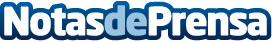 Cómo destacar en las tiendas de aplicaciones móviles con estrategias ASOA día de hoy el mercado de aplicaciones móviles es tan extenso que la mejor forma de darse a conocer es coronar las primeras posiciones de las App Stores. Las estadísticas ponen encima de la mesa que más de la mitad de usuarios descubren y descargan aplicaciones móviles a través de sus buscadores. Por esta razón se debe poner especial atención en encontrar la forma de posicionarse en los rankings y ganar visibilidadDatos de contacto:Roger VilanouCEO ASOmate930101280Nota de prensa publicada en: https://www.notasdeprensa.es/como-destacar-en-las-tiendas-de-aplicaciones Categorias: Telecomunicaciones Marketing Emprendedores E-Commerce Recursos humanos Dispositivos móviles http://www.notasdeprensa.es